Рисуем салют Победы подключаем фантазию и необычные техники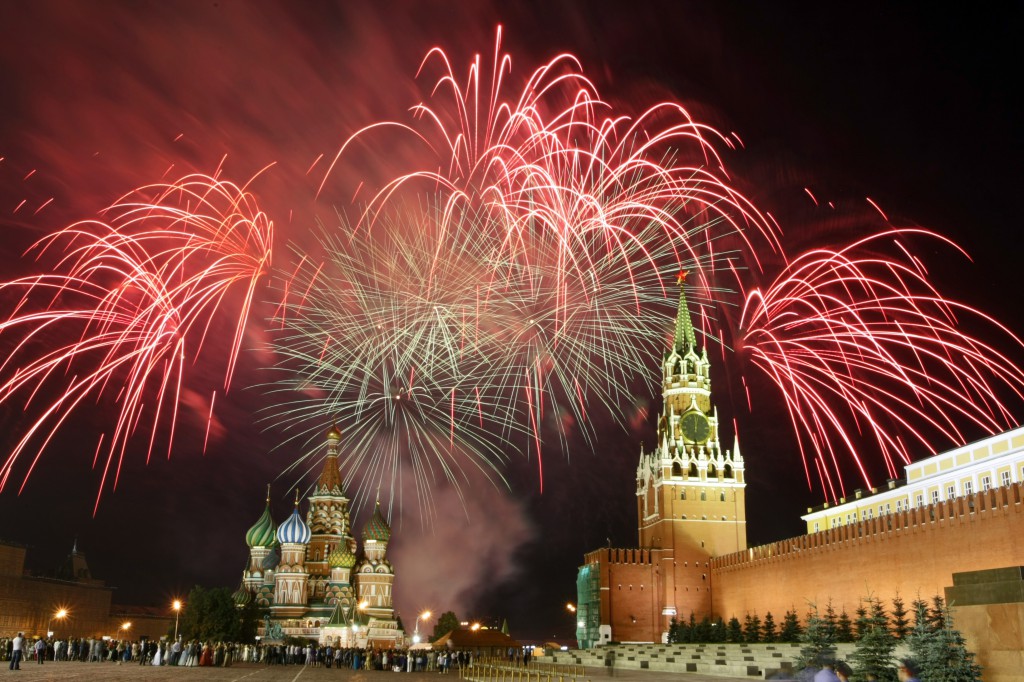 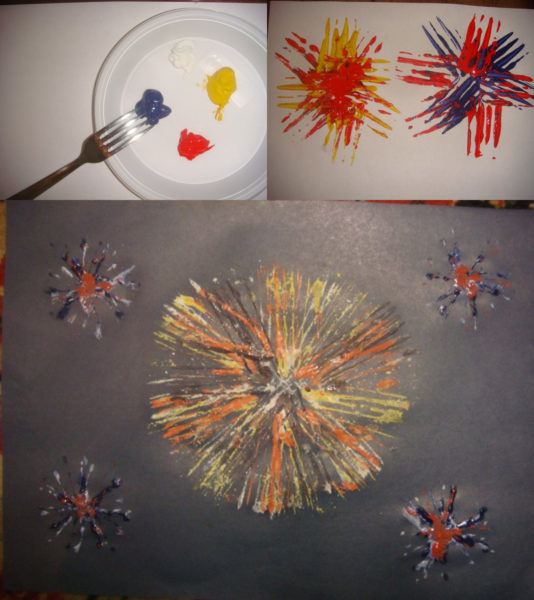 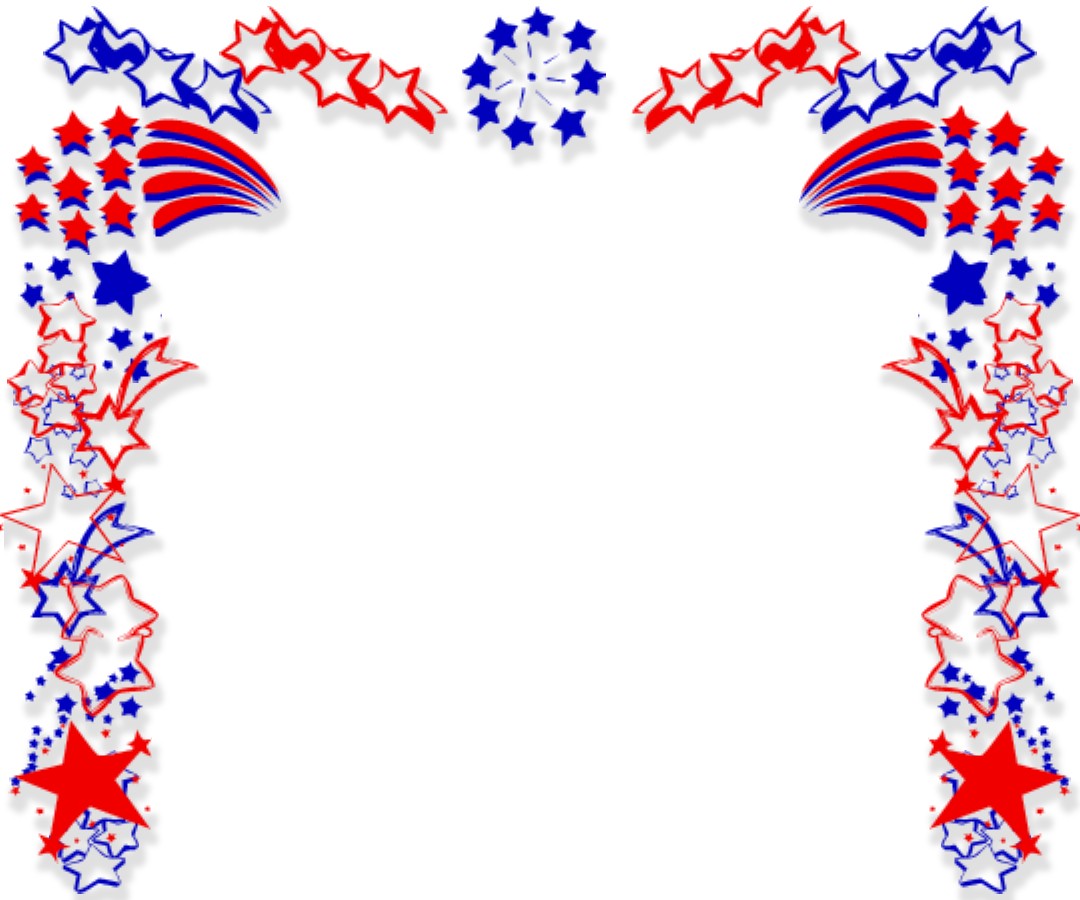 \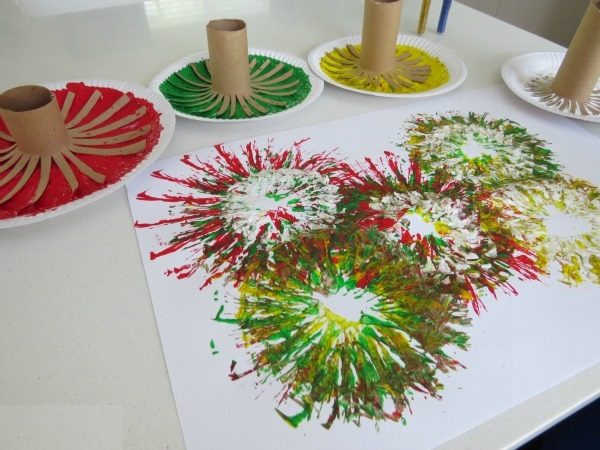 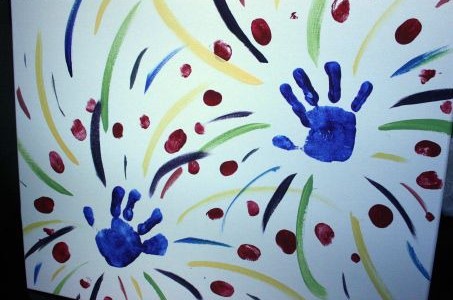 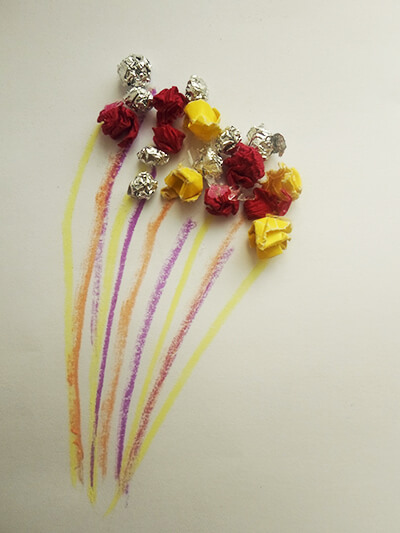 